 台灣省不動產仲介經紀商業同業公會聯合會 函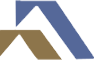                                              地  址：900013屏東市開封街9-5號                                             信  箱：real.house88@gmail.com                                             電  話：08-7556700  傳真：08-7322000                                             秘書長：張光屏 0908-558202受 文 者：各會員公會發文日期：中華民國110年08月27日發文字號：省不動產(110)字第047號密等及解密條件： 附件：如說明二主  旨：轉知全聯會宣導檢附「地政士及不動產經紀業防制洗錢及打擊資恐辦法」部分條文修正條文、宣導單張、QA及大額通貨交易申報表填寫範例供參。說  明：依據全聯會110年08月27日房仲全聯芳字第110112號函辦理。檢附「地政士及不動產經紀業防制洗錢及打擊資恐辦法」部分條文修正條文、宣導單張、QA及大額通貨交易申報表填寫範例供參。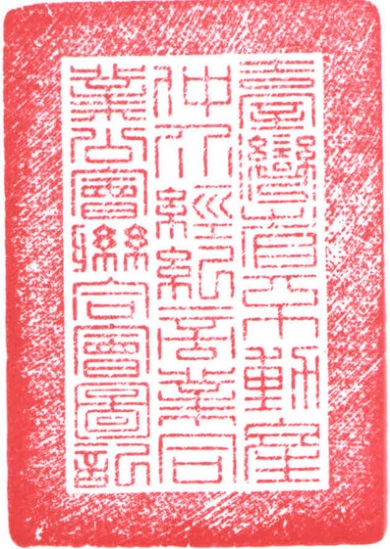 理事長 邱奕勝正   本：各會員公會副   本：本  會